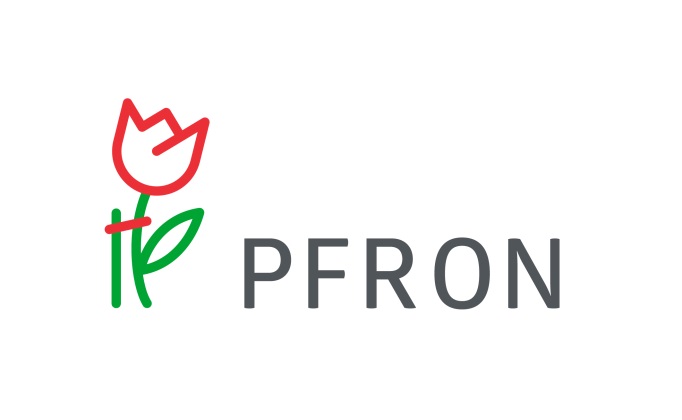 Polskie Stowarzyszenie na rzecz Osób                                                                 z Niepełnosprawnością Intelektualną                                               Koło w Miechowie-OREW  bierze udział w pilotażowym programie                                       „Rehabilitacja 25 plus”, który  jest finansowany                                                                  ze środków PFRON.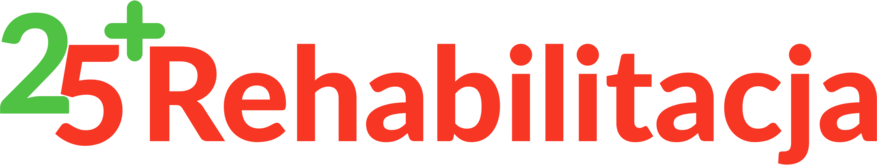 